ПРАВИТЕЛЬСТВО САХАЛИНСКОЙ ОБЛАСТИПОСТАНОВЛЕНИЕот 25 сентября 2018 г. N 468ОБ УТВЕРЖДЕНИИ ПОРЯДКА ВЗАИМОДЕЙСТВИЯОРГАНОВ ИСПОЛНИТЕЛЬНОЙ ВЛАСТИ САХАЛИНСКОЙ ОБЛАСТИ,ПОДВЕДОМСТВЕННЫХ ИМ ГОСУДАРСТВЕННЫХ УЧРЕЖДЕНИЙ,ИНЫХ ОРГАНИЗАЦИЙ С ОРГАНИЗАТОРАМИДОБРОВОЛЬЧЕСКОЙ (ВОЛОНТЕРСКОЙ) ДЕЯТЕЛЬНОСТИИ ДОБРОВОЛЬЧЕСКИМИ (ВОЛОНТЕРСКИМИ) ОРГАНИЗАЦИЯМИВ соответствии с Указом Президента Российской Федерации от 06.12.2017 N 583 "О проведении в Российской Федерации Года добровольца (волонтера)", Федеральным законом от 11.08.1995 N 135-ФЗ "О благотворительной деятельности и добровольчестве (волонтерстве)", Федеральным законом от 21.12.2021 N 414-ФЗ "Об общих принципах организации публичной власти в субъектах Российской Федерации", Федеральным законом от 12.01.1996 N 7-ФЗ "О некоммерческих организациях", Федеральным законом от 05.02.2018 N 15-ФЗ "О внесении изменений в отдельные законодательные акты Российской Федерации по вопросам добровольчества (волонтерства)", а также в целях реализации Закона Сахалинской области от 24.11.1999 N 138 "О благотворительной деятельности и благотворительных организациях на территории Сахалинской области":(в ред. Постановления Правительства Сахалинской области от 19.12.2022 N 588)1. Утвердить Порядок взаимодействия органов исполнительной власти Сахалинской области, подведомственных им государственных учреждений, иных организаций с организаторами добровольческой (волонтерской) деятельности и добровольческими (волонтерскими) организациями (прилагается).2. Утвердить форму соглашения о совместной деятельности (прилагается).3. Рекомендовать органам местного самоуправления Сахалинской области разработать порядок взаимодействия органов местного самоуправления, муниципальных учреждений с организаторами добровольческой (волонтерской) деятельности, добровольческими (волонтерскими) организациями.4. Опубликовать настоящее постановление в газете "Губернские ведомости", на официальном сайте Губернатора и Правительства Сахалинской области и на "Официальном интернет-портале правовой информации".Председатель ПравительстваСахалинской областиВ.Г.ЩербинаУтвержденпостановлениемПравительства Сахалинской областиот 25.09.2018 N 468ПОРЯДОКВЗАИМОДЕЙСТВИЯ ОРГАНОВ ИСПОЛНИТЕЛЬНОЙ ВЛАСТИСАХАЛИНСКОЙ ОБЛАСТИ,ПОДВЕДОМСТВЕННЫХ ИМ ГОСУДАРСТВЕННЫХ УЧРЕЖДЕНИЙ,ИНЫХ ОРГАНИЗАЦИЙ С ОРГАНИЗАТОРАМИДОБРОВОЛЬЧЕСКОЙ (ВОЛОНТЕРСКОЙ) ДЕЯТЕЛЬНОСТИИ ДОБРОВОЛЬЧЕСКИМИ (ВОЛОНТЕРСКИМИ) ОРГАНИЗАЦИЯМИ1. Общие положения1.1. Порядок взаимодействия органов исполнительной власти Сахалинской области, подведомственных им государственных учреждений, иных организаций с организаторами добровольческой (волонтерской) деятельности и добровольческими (волонтерскими) организациями (далее - Учреждения) с организаторами добровольческой (волонтерской) деятельности и добровольческими (волонтерскими) организациями (далее - Организаторы добровольческой деятельности) (далее - Порядок) устанавливает порядок взаимодействия Учреждений и Организаторов добровольческой деятельности при осуществлении благотворительной, добровольческой деятельности.1.2. Цели взаимодействия:1.2.1. повышение качества жизни благополучателей;1.2.2. развитие гражданского общества, формирование культуры добровольчества на территории Сахалинской области.1.3. Задачи взаимодействия:1.3.1. обеспечение эффективного партнерского взаимодействия Учреждений и Организаторов добровольческой деятельности для достижения указанных целей;1.3.2. привлечение дополнительных ресурсов в сферу добровольчества (волонтерства).1.4. Принципы взаимодействия:1.4.1. соблюдение правовых актов Российской Федерации и Сахалинской области;1.4.2. взаимное уважение и партнерское сотрудничество Учреждений и Организаторов добровольческой деятельности;1.4.3. поддержка социальных проектов, общественно-гражданских инициатив в социальной сфере;1.4.4. ответственность сторон за выполнение взятых на себя обязательств.2. Порядок взаимодействия2.1. Инициирование взаимодействия Учреждения и Организатора добровольческой деятельности каждой из сторон осуществляется посредством заключения соглашения.2.2. Организатор добровольческой деятельности в целях осуществления взаимодействия направляет Учреждению почтовым отправлением с описью вложения или в форме электронного документа через информационно-телекоммуникационную сеть Интернет предложение о намерении взаимодействовать в части организации добровольческой деятельности, которое содержит следующую информацию:а) фамилия, имя, отчество (при наличии), если организатором добровольческой деятельности является физическое лицо;б) фамилия, имя, отчество (при наличии) и контакты руководителя организации или ее представителя (телефон, электронная почта, адрес), если организатором добровольческой деятельности является юридическое лицо;в) государственный регистрационный номер, содержащийся в Едином государственном реестре юридических лиц;г) сведения об адресе официального сайта или официальной страницы в информационно-телекоммуникационной сети Интернет (при наличии);д) идентификационный номер, содержащийся в единой информационной системе в сфере развития добровольчества (волонтерства) (при наличии);е) перечень предлагаемых к осуществлению видов работ (услуг), осуществляемых добровольцами в целях, предусмотренных пунктом 1 статьи 2 Федерального закона от 11.08.1995 N 135-ФЗ "О благотворительной деятельности и добровольчестве (волонтерстве)", с описанием условий их оказания, в том числе возможных сроков и объемов работ (оказания услуг), уровня подготовки, компетенции, уровня образования и профессиональных навыков добровольцев (волонтеров), наличия опыта соответствующей деятельности организатора добровольческой деятельности, добровольческой организации и иных требований, установленных законодательством Российской Федерации.(п. 2.2 в ред. Постановления Правительства Сахалинской области от 22.04.2019 N 185)2.2.1. Срок рассмотрения указанных предложений Организатора добровольческой деятельности не может превышать 10 рабочих дней.(в ред. Постановления Правительства Сахалинской области от 22.04.2019 N 185)2.3. Результаты рассмотрения предложений Организатора добровольческой деятельности оформляются письмом Учреждения и направляются в адрес организатора добровольческой деятельности в течение одного дня (по возможности по электронной почте). В письме должно содержаться одобрение, к которому прилагается проект соглашения о совместной деятельности, или указывается мотивированный отказ от предложения.2.3.1. Срок рассмотрения предложений Организатора добровольческой деятельности не может превышать 20 рабочих дней.2.4. В случае отклонения Учреждением предложения об осуществлении добровольческой (волонтерской) деятельности Организатор добровольческой деятельности имеет право обращаться с аналогичным предложением в орган исполнительной власти Сахалинской области, являющийся организатором (учредителем) Учреждения.2.5. В случае одобрения предложения срок заключения соглашения о совместной деятельности между Учреждением и добровольческой (волонтерской) организацией или Организатором добровольческой деятельности не должен превышать 14 рабочих дней с даты одобрения предложения по осуществлению добровольческой деятельности.2.6. При возникновении разногласий, возникающих в процессе согласования соглашения о совместной деятельности, стороны должны совместно рассмотреть данные разногласия, в случае необходимости - с привлечением представителей Общественного совета при органе исполнительной власти Сахалинской области, Общественной палаты Сахалинской области, иных совещательных органов, созданных на региональном уровне.2.7. Учреждение назначает сотрудника, ответственного за взаимодействие с добровольцами и представителями Организатора добровольческой деятельности.2.8. Допускается возможность включения представителя Организатора добровольческой деятельности в состав попечительского совета учреждения или иного совещательного органа, исполняющего функции попечительского совета в порядке, установленном положением об Общественном (попечительском) совете Учреждения, а также осуществляется допуск для ознакомления представителя Организатора добровольческой деятельности с положением о попечительском совете, графиком и планом работы попечительского совета.2.9. Не могут допускаться к осуществлению добровольческой деятельности добровольцы, имеющие признаки острых инфекционных заболеваний или алкогольного (наркотического) опьянения или не имеющие определенного уровня квалификации для исполнения обязанностей (в случае необходимости наличия такой квалификации).2.10. Организатор добровольческой деятельности несет ответственность:- за информирование добровольцев (волонтеров) о рисках, связанных с осуществлением добровольческой (волонтерской) деятельности (в случае наличия таких рисков), определяемой с учетом требований, устанавливаемых уполномоченным органом исполнительной власти Сахалинской области, и об определении порядка ознакомления добровольцев с техникой безопасности;- за уведомление о перенесенных и выявленных инфекционных заболеваниях, препятствующих осуществлению добровольческой деятельности, а также за учет данной информации в работе.2.11. Для допуска добровольцев (волонтеров) к осуществлению добровольческой (волонтерской) деятельности необходимо проведение Организатором добровольческой деятельности собеседования и анкетирования добровольцев, их психологической диагностики, а также обеспечение психологического сопровождения их деятельности с учетом требований, устанавливаемых уполномоченным органом исполнительной власти Сахалинской области.2.12. Требования к содержанию соглашения о совместной деятельности Учреждения и Организатора добровольческой деятельности должны предусматривать установление предмета и целей совместной деятельности, прав и обязанностей сторон, заключительных положений, включая, в том числе, следующие положения.2.13. Права Организатора добровольческой деятельности:- на осуществление добровольческой (волонтерской) деятельности на территории и в помещениях Учреждения, в согласованных с Учреждением формах деятельности;- на проведение работы по благоустройству и улучшению состояния территории Учреждения, проведение ремонта помещений Учреждения.2.14. Обязанности Организатора добровольческой деятельности:- представлять Учреждению список привлеченных специалистов, работников и/или добровольцев (волонтеров) с указанием их фамилии, имени, отчества (при наличии), при необходимости - иных данных (по соглашению сторон или в порядке, определенном методическими рекомендациями), в том числе о наличии особых профессиональных навыков;- назначить уполномоченного представителя и в письменном обращении проинформировать об этом Учреждение;- обеспечивать соблюдение требований в отношении конфиденциальной и персональной информации, ставшей известной в результате исполнения соглашения, в соответствии с законодательством Российской Федерации;- обеспечивать соблюдение правовых норм, регламентирующих работу Учреждения, в том числе правил внутреннего распорядка Учреждения;- содержать предоставленные Учреждением помещения, места для хранения, технические средства, оборудование в надлежащем санитарно-гигиеническом и техническом состоянии;- согласовывать с Учреждением мероприятия, запланированные к реализации на его территории и при участии его клиентов, план проведения запланированных мероприятий;- представлять Учреждению отчеты о выполненных работах и об итогах проведения мероприятий;- обеспечивать предоставление психологической помощи, психологической реабилитации;- обеспечивать возмещение вреда жизни и здоровью, понесенного добровольцем при осуществлении им добровольческой деятельности.2.15. Права Учреждения:- информировать Организатора добровольческой деятельности о потребности в привлечении добровольцев;- обеспечить поддержку Организатора добровольческой деятельности, добровольцев (волонтеров), в том числе по предоставлению питания, форменной и специальной одежды, оборудования, средств индивидуальной защиты, помещения во временное пользование, оплаты проезда до места назначения и обратно, уплаты страховых взносов на добровольное медицинское страхование добровольца либо на страхование его жизни и здоровья или в форме возмещения понесенных организатором добровольческой деятельности или добровольцем расходов на приобретение указанных товаров или услуг.2.16. Обязанности Учреждения:- обеспечить предоставление помещений, а также технических средств и оборудования для обеспечения деятельности добровольцев (волонтеров);- обеспечить предоставление возможности и условий для осуществления добровольческой (волонтерской) деятельности круглосуточно или в установленный период времени;- информировать в письменной форме до заключения соглашения о сотрудничестве Организатора добровольческой деятельности об ограничениях и рисках, связанных с осуществлением добровольческой (волонтерской) деятельности, правовых нормах, регламентирующих работу Учреждения, о необходимых режимных требованиях и о других правилах, соблюдение которых требуется от Организатора добровольческой деятельности, а также своевременно уведомлять его об изменениях этих норм и правил;- определить уполномоченного сотрудника по работе с представителями Организатора добровольческой деятельности для оперативного решения вопросов, возникающих при совместной работе.ФормаутвержденапостановлениемПравительства Сахалинской областиот 25.09.2018 N 468Соглашениео совместной деятельности                                                  "___" _________ ______ г.__________________________________________________________________________,    (наименование государственного учреждения, подведомственного органу                исполнительной власти Сахалинской области)расположенное по адресу: _________________________________________________,именуемое в дальнейшем "Учреждение", в лице ______________________________,действующего на основании Устава, и__________________________________________________________________________,    (наименование социально ориентированной некоммерческой организации,                волонтерской (добровольческой) организации)именуемое   в   дальнейшем   "Организатор   добровольческой  деятельности",расположенное по адресу: _________________________________________________,в лице ___________________________________________________________________,действующего на основании __________________________________________, далеесовместно   именуемые   "Стороны",   заключили   настоящее   Соглашение   онижеследующем:1. Предмет Соглашения1.1. Предметом настоящего Соглашения является сотрудничество Сторон на основе взаимного уважения и партнерского взаимодействия.Сотрудничество осуществляется на безвозмездной основе.1.2. Целями сотрудничества Сторон являются:- повышение качества жизни благополучателей;- развитие гражданского общества, формирование культуры добровольчества на территории Сахалинской области.1.3. Стороны выражают свою готовность к объединению усилий для максимальной реализации положений настоящего Соглашения.1.4. Стороны обязуются в своей деятельности руководствоваться нормативными правовыми актами Российской Федерации и Сахалинской области; строго соблюдать моральные, культурные и этические ценности.2. Права и обязанности сторон2.1. Права Организатора добровольческой деятельности:- на осуществление добровольческой (волонтерской) деятельности на территории и в помещениях Учреждения в согласованных с учреждением формах деятельности;- на проведение работы по благоустройству и улучшению состояния территории Учреждения, проведение ремонта помещений Учреждения.2.2. Обязанности Организатора добровольческой деятельности:- представлять Учреждению список привлеченных специалистов, работников и/или добровольцев (волонтеров) с указанием их фамилии, имени, отчества (при наличии), при необходимости - иных данных (по соглашению сторон или в порядке, определенном методическими рекомендациями), в том числе о наличии особых профессиональных навыков;- назначать уполномоченного представителя и в письменном обращении проинформировать об этом Учреждение;- обеспечивать соблюдение требований в отношении конфиденциальной и персональной информации, ставшей известной в результате исполнения соглашения, в соответствии с законодательством Российской Федерации;- обеспечивать соблюдение правовых норм, регламентирующих работу Учреждения, в том числе правила внутреннего распорядка Учреждения;- содержать предоставленные Учреждением помещения, места для хранения, технические средства, оборудование в надлежащем санитарно-гигиеническом и техническом состоянии;- согласовывать с Учреждением мероприятия, запланированные к реализации на его территории и при участии его клиентов, план проведения запланированных мероприятий;- представлять Учреждению отчеты о выполненных работах и об итогах проведения мероприятий;- обеспечивать предоставление психологической помощи, психологической реабилитации.2.3. Права Учреждения:- информировать Организатора добровольческой деятельности о потребности в привлечении добровольцев;- обеспечить поддержку Организатора добровольческой деятельности, добровольцев (волонтеров), в том числе в форме предоставления питания, форменной и специальной одежды, оборудования, средств индивидуальной защиты, помещения во временное пользование, оплаты проезда до места назначения и обратно, уплаты страховых взносов на добровольное медицинское страхование добровольца либо на страхование его жизни и здоровья или в форме возмещения понесенных организатором добровольческой деятельности или добровольцем расходов на приобретение указанных товаров или услуг.2.4. Обязанности Учреждения:- обеспечить предоставление помещений, а также технических средств и оборудования для обеспечения деятельности добровольцев (волонтеров);- обеспечить предоставление возможности и условий для осуществления добровольческой (волонтерской) деятельности круглосуточно или в установленный период времени;- информировать в письменной форме до заключения соглашения о сотрудничестве Организатора добровольческой деятельности об ограничениях и рисках, связанных с осуществлением добровольческой (волонтерской) деятельности, правовых нормах, регламентирующих работу Учреждения, о необходимых режимных требованиях и о других правилах, соблюдение которых требуется Организатора добровольческой деятельности, а также своевременно уведомлять его об изменениях этих норм и правил;- определить уполномоченного сотрудника по работе с представителями Организатора добровольческой деятельности для оперативного решения вопросов, возникающих при совместной работе.3. Заключительные положения3.1. Стороны обязаны своевременно информировать друг друга о проблемах и затруднениях, возникающих при исполнении настоящего Соглашения, а также совместно обсуждать и оценивать результаты деятельности Организатора добровольческой (волонтерской) деятельности.3.2. В решении вопросов, не предусмотренных настоящим Соглашением, Стороны руководствуются действующим законодательством Российской Федерации.3.3. Настоящее Соглашение вступает в силу с момента его подписания Сторонами и действует до "___" __________ г.3.4. Соглашение автоматически продлевает свое действие на ____ лет в случае, если за 30 дней до окончания срока действия настоящего Соглашения ни одна из Сторон не объявит о прекращении его действия.3.5. Настоящее Соглашение может быть изменено или расторгнуто по соглашению Сторон. Соглашение об изменении или расторжении настоящего Соглашения должно быть составлено в письменной форме и подписано Сторонами.3.6. Все дополнительные соглашения и приложения к настоящему Соглашению составляются в письменной форме и являются его неотъемлемой частью.3.7. Все споры и разногласия по настоящему Соглашению решаются путем переговоров между Сторонами, в том числе с привлечением, при необходимости, органа исполнительной власти, являющегося учредителем Учреждения.3.8. Настоящее Соглашение составлено на ____ листах в двух экземплярах, имеющих одинаковую юридическую силу, один из которых находится у Учреждения, второй - у Организатора добровольческой деятельности.4. Адреса и реквизиты сторон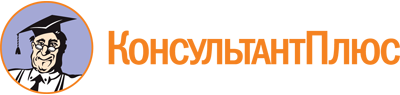 Постановление Правительства Сахалинской области от 25.09.2018 N 468
(ред. от 19.12.2022)
"Об утверждении Порядка взаимодействия органов исполнительной власти Сахалинской области, подведомственных им государственных учреждений, иных организаций с организаторами добровольческой (волонтерской) деятельности и добровольческими (волонтерскими) организациями"Документ предоставлен КонсультантПлюс

www.consultant.ru

Дата сохранения: 18.06.2023
 Список изменяющих документов(в ред. Постановлений Правительства Сахалинской областиот 22.04.2019 N 185, от 19.12.2022 N 588)Список изменяющих документов(в ред. Постановления Правительства Сахалинской областиот 22.04.2019 N 185)УчреждениеОрганизатор добровольческой деятельностиПолное наименованиеПолное наименованиеЮридический адресЮридический адресФамилия, инициалы руководителяФамилия, инициалы директораПодпись руководителяПодпись директораПечатьПечать"___" __________ 20__ г."___" __________ 20__ г.